PRIJAVNICA ZA AKTIVNE DRUŽINSKE URICE ZA OTROKE 2023Aktivnosti so primerne za osnovnošolce od 1. do 5. razreda in bodo potekale od 7.00 do 15.30  v naslednjih terminih: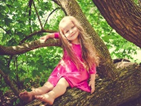 Termin: 31. 7.-4. 8. 2023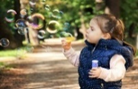 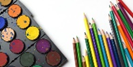 Termin: 7.-11. 8. 2023Termin: 14.-18. 8. 2023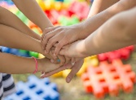 Termin: 21.-25. 8. 2023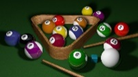 Število mest je omejeno, zato pohitite s prijavami!Za vsakega otroka je potrebno izpolniti ločeno prijavnico.    VPIŠITE ŽELEN TERMIN:S prijavo se strinjam z naslednjimi opombami:S podpisom dovoljujem, da se moj otrok udeleži počitniških aktivnosti, ki jih izvaja Društvo NOVUS v okviru programa Center za družine Harmonija.S podpisom potrjujem, da so storitve za otroka v celoti brezplačne. Društvo ne prevzema odgovornosti za morebitne poškodbe otroka v času aktivnosti, ki bi nastale kot posledica običajne igre ter v primeru višje sile.Društvo ne prevzema odgovornosti za otroka na poti v družinski center ter iz njega.Otrok je v času trajanja aktivnosti v varstvu mentorjev družinskega centra.S podpisom dovoljujem objavo fotografij na spletni strani Društva NOVUS www.drustvo-novus.com, na Facebook strani društva in v medijih.Vse aktivnosti so v celoti BREZPLAČNEProgram sofinancirajo Ministrstvo za delo, družino, socialne zadeve in enake možnosti, Mestna občina Velenje in Občina Šmartno ob Paki1. ŽELEN TERMIN 2. ŽELEN TERMIN3. ŽELEN TERMINIme in priimek otrokaDatum rojstva otrokaNaslovZdravstvene in druge posebnosti otrokaIme in priimek starša ali skrbnikaTelefon starša ali skrbnikaE-pošta starša ali skrbnikaPodpis starša ali skrbnika